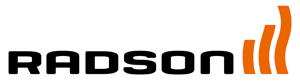 Radiateurs sèche-serviettes							MUNAMarque	RADSONType	MUNA Matériaux	Tube collecteur vertical triangulaire de 51 x 42 x 42 mm	Tube émetteur plat de dimension 70 x 11 mmRégime d’eau	départ : 75°C, retour : 65°C, ambiance : 20°CPression de service maxi	4 barConformité	EN 442DESCRIPTION TECHNIQUELes radiateurs sèche-serviettes MUNA, sont réalisés en tubes d’acier horizontaux plats de dimension 70 x 11 mm, qui sont soudés sur des tubes collecteur triangulaire de dimension 51 x 42 x 42 mm.DESIGNUn radiateur élégant avec des tubes émetteurs plats qui sont disposés sur les collecteurs.TRAITEMENT ET FINITIONProcédure de traitement conforme aux normes DIN 55900 et EN 442 (sans émissions):Phase préparatoire: dégraissage, phosphatage et rinçage à l'eau déminéralisée1ère phase de laquage: application de la couche de fond par cataphorèseCouche de laque finale: selon le principe d'époxy-polyester en poudreCOULEURCouleur standard est blanc - RAL 9016. Un large éventail de couleurs RAL, sanitaires et autres est disponible. GAMME5 hauteurs en mm : 905, 1205, 1655, 1730, 20303 longueurs en mm : 525, 600, 800MONTAGELes radiateurs sont fixés au mur au moyen de 4 consoles murales dans la couleur du radiateur, spécialement conçues pour la dilatation. RACCORDEMENTS2 x G 1/2" EMBALLAGE ET PROTECTIONLivré, emballé individuellement sous plastique thermorétractable et carton épais avec protection des quatre coins. NORMESLes émissions des radiateurs, exprimées en Watt, ont été mesurées selon la norme EN 442.La température de départ s’ élève à 75°C.La température de retour s’ élève à 65°C.La température d’ ambiance est 20°C.GARANTIEGarantie contre les défauts de fabrication: 10 ans après l’installation. 